MUSIC FROM YOUTUBE AUDIO LIBRARYhttps://www.youtube.com/audiolibrary/soundeffects?ar=2Alone with My thoughts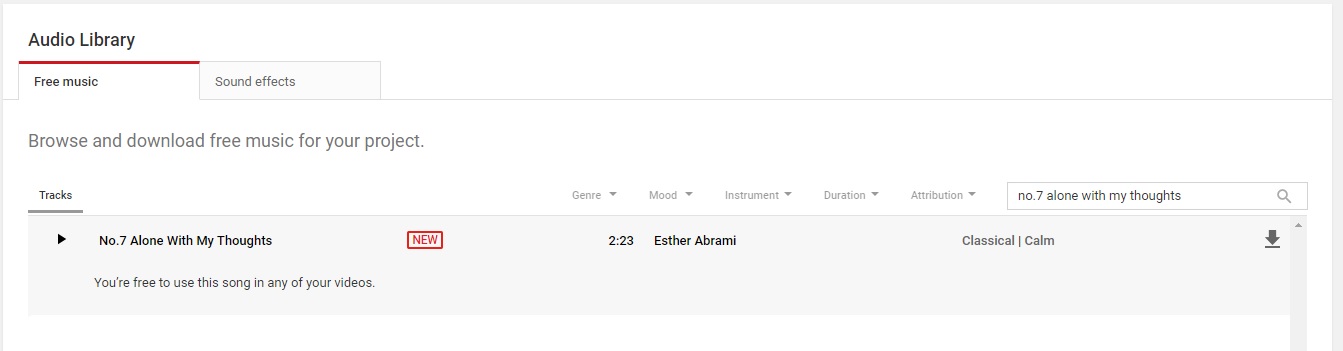 Treat Me This Way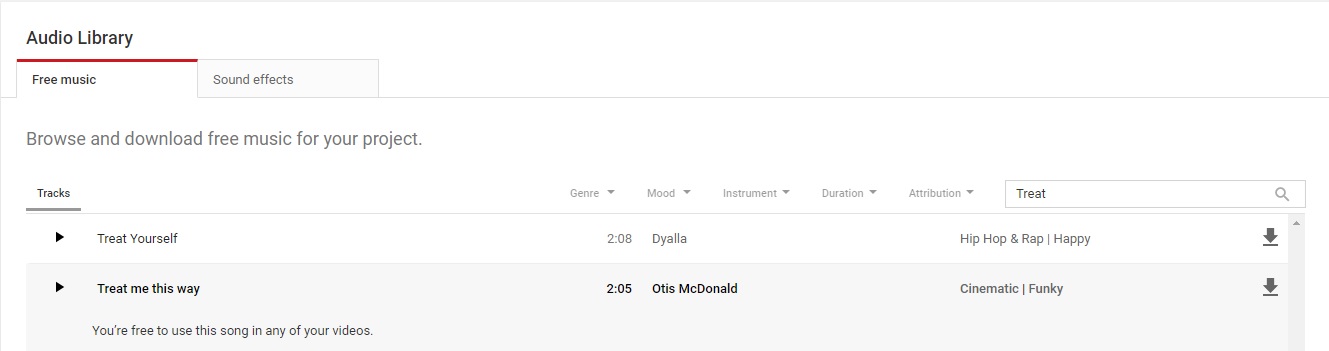 